QUESTION TWOGiven that; Gf(s) = Gm(s) = 1y(s) = y(s) = y(s) = y(s) = y(s) = y(s) = y(s) = y(s) = y(s) = y(s) = y(s) = y(s) = y(s) = y(s) = y(s) = y(s) = y(t) = L-1y(t) = Given:  = 1.5Recall, for P: ; I: ; D: Therefore, For P;For I;For D;QUESTION ONE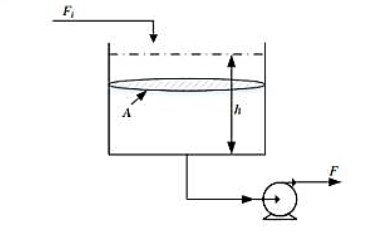 F = Using Taylor’s series;Multiplying through by ;L-1 L-1 L-1 L-1 L-1